The new updated Deanery Map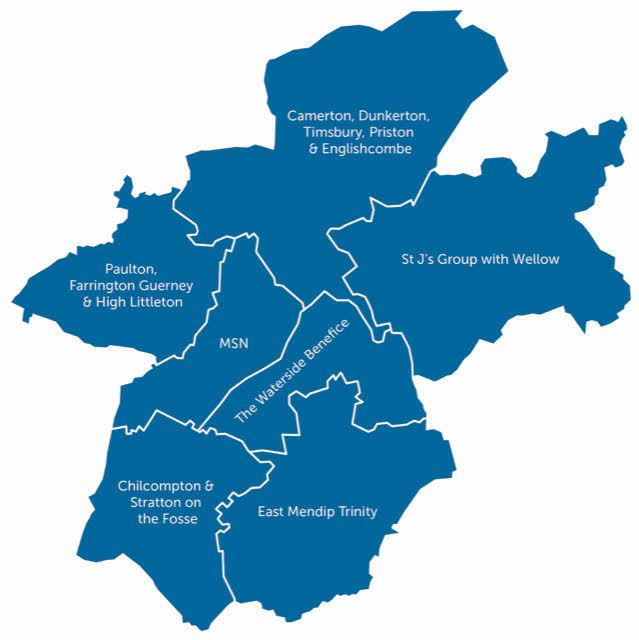 